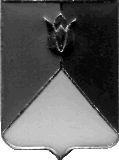 РОССИЙСКАЯ ФЕДЕРАЦИЯ АДМИНИСТРАЦИЯ КУНАШАКСКОГО МУНИЦИПАЛЬНОГО РАЙОНА ЧЕЛЯБИНСКОЙ  ОБЛАСТИПОСТАНОВЛЕНИЕот  _09.12.2020г.    № _1729____В рамках реализации государственной программы «Развитие образования в Челябинской области» на 2021-2023 годы, в соответствии с муниципальной программой «Развитие образования в Кунашакском муниципальном районе» на 2020-2022 годы, утвержденной Постановлением администрации Кунашакского муниципального района от 17.10.2019г.         № 1407, в целях создания новых мест  в образовательных организациях различных типов для реализации дополнительных общеразвивающих программ всех направленностей, в рамках федерального проекта «Успех каждого ребенка» национального проекта «Образование»ПОСТАНОВЛЯЮ:1. Утвердить перечень мероприятий Кунашакского муниципального района по созданию новых мест дополнительного образования детей (прилагается).2. Начальнику отдела информационных технологий Ватутину В.Р. опубликовать настоящее постановление на официальном сайте Кунашакского муниципального района.3. Организацию исполнения настоящего постановления возложить на заместителя Главы района по социальным вопросам Нажметдинову А.Т.Глава района                                                                                 С.Н. АминовОб утверждении Комплекса мер на создание новых мест в образовательных организациях различных типов для реализации дополнительных общеразвивающих программ всех направленностей, расположенных на территории Кунашакского муниципального района